	40 Richiesta Pass rosa gestanti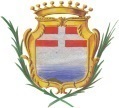 COMUNE di ORISTANOCOMUNI de ARISTANIS	AL COMUNE DI ORISTANO	SETTORE UFFICI IN STAFF	CORPO POLIZIA LOCALE	09170        ORISTANOOGGETTO:  RICHIESTA RILASCIO PASS rosa.La sottoscritt__________________________________________________________________________nat__ a ____________________________________ il  ________________________________________residente a Oristano in via/piazza/loc.  ________________________________________________ n. ___C.F. __________________________________________________________________________________Per quanto contenuto nella Delibera G.C. n. 178 del 14.09.2018 del Comune di Oristano, istitutiva dell’utilizzo gratuito dei parcheggi a pagamento in Oristano (esclusi quelli in struttura) del Pass rosa per le gestanti in attesa, ovvero: a partire dal 5° mese di gravidanza e fino al successivo 3° mese dal parto, come certificato da attestazione medica del servizio pubblico, con pagamento di €. 8,00 (otto/00) a titolo di spese per istruttoria pratica da corrispondere al momento del ritiro del documento presso la sede SIS via Donizetti 9 Oristano (tel. 0783 73 302 – mail: oristano@sispark.it), recapito telefonico personale: _____________________________________________;CHIEDEla consegna del Pass rosa, visto il possesso dei requisiti previsti nella Delibera sopra richiamata.;DICHIARADi impegnarsi a non utilizzare in maniera impropria il Pass, ed a riconsegnarlo agli uffici comunali trascorso il periodo autorizzato.Allegati:Fotocopia di valido documento d’identitàFotocopia dell’attestazione medicaDichiarazione sostitutiva di atto notorioOristano, (data) __________________Firma del richiedente ____________________________Il Comune di Oristano, in qualità di titolare (con sede in Piazza Eleonora n. 44, Cap. 09170; PEC: istituzionale@pec.comune.oristano.it; Centralino: 0783 7911), tratterà i dati personali da Lei conferiti con il presente modulo di istanza/comunicazione con modalità prevalentemente informatiche e telematiche (ad esempio, utilizzando procedure e supporti elettronici) nonchè manualmente (ad esempio, su supporto cartaceo), con logiche correlate alle finalità previste dalla base giuridica del Regolamento Comunale Regolamento in materia di Procedimento Amministrativo del Comune di Oristano (all. alla deliberazione di Consiglio Comunale n. 37 del 04.04.2017). In particolare, verranno trattati dal titolare per l'esecuzione dei compiti di interesse pubblico o, comunque, connessi all'esercizio dei propri pubblici poteri, ivi incluse le finalità di archiviazione, di ricerca storica e di analisi per scopi statistici e, comunque, in modo da garantire la sicurezza e la riservatezza dei dati. Il conferimento dei dati è obbligatorio, e il mancato conferimento non consente al titolare di svolgere l’attività/servizio da Lei richiesto. I dati saranno trattati per tutto il tempo necessario alla conclusione del procedimento-processo o allo svolgimento del servizio-attività richiesta e, successivamente alla conclusione del procedimento-processo o cessazione del servizio-attività, i dati saranno conservati in conformità alle norme sulla conservazione della documentazione amministrativa. I dati saranno trattati esclusivamente dal personale e dai collaboratori del titolare e potranno essere comunicati ai soggetti espressamente designati come responsabili del trattamento. Potranno essere comunicati ad altri soggetti a cui i dati devono essere obbligatoriamente comunicati per dare adempimento ad obblighi di legge o regolamento. Al di fuori di queste ipotesi i dati non saranno comunicati a terzi né diffusi, se non nei casi specificamente previsti dal diritto nazionale o dell'Unione europea. In qualità di interessato, Lei ha il diritto di chiedere al titolare l'accesso ai dati personali e la rettifica o la cancellazione degli stessi o la limitazione del trattamento o di opporsi al trattamento medesimo (artt. 15 e seguenti del RGPD e, infine, il diritto di proporre reclamo all’Autorità di controllo (Garante) secondo le procedure previste. Lei ha il diritto di non essere sottoposto a una decisione basata unicamente sul trattamento automatizzato, compresa la profilazione, che produca effetti giuridici che La riguardano o che incida in modo analogo significativamente sulla Sua persona, salvi i casi previsti dal RGPD. I contatti  del Responsabile della protezione dei dati (RPD) sono: Avv. Nadia Corà – e-mail: consulenza@entionline.itLe informative sul trattamento dei dati personali contenuti nei procedimenti-processi di competenza di ciascuna unità organizzativa, e di cui fa parte anche l’attività a cui si riferisce la presente informativa, sono pubblicate sul sito web del titolare medesimo al LINK: http://www.comune.oristano.it/it/servizi/atti-e-documenti/modulistica/Ottenute tutte queste informazioni, e compreso da chi verranno trattati i dati, per quali finalità e con quali modalità, si esprime consapevolmente, ilCONSENSOal trattamento, da parte del titolare e del contitolare, sopra indicati.Oristano, ________________Firma del richiedente ____________________________INFORMATIVA SUL TRATTAMENTO DEI DATI PERSONALI CONFERITI CON IL PRESENTE MODULO, E RESA AI SENSI DEL REG. UE N° 679/2016 (GDPR)